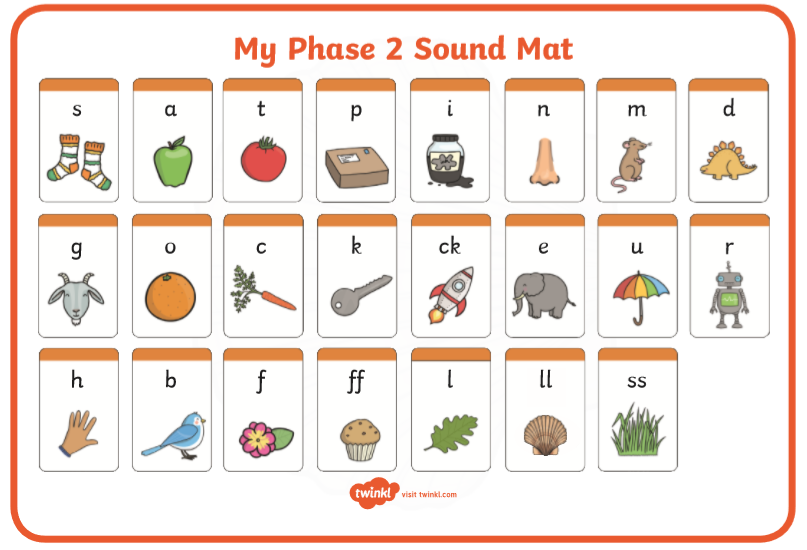 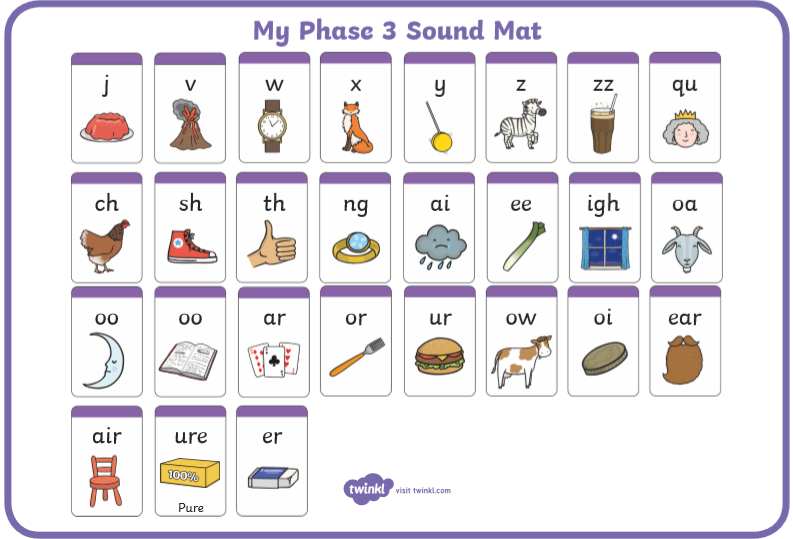 9:00am-9:30amMorning PE9:30-10:00am10:00-10:30amPhonics10:30-11:30amMaths11:30-12:30pm12:30-1:30pmTopic/Creative1:30-2:00pmHandwriting2:00-3:00pmSing songs/Story timeMondayMorning wake up shake up. Click on the links below.Trolls: Can’t stop the feeling dance.https://www.youtube.com/watch?v=KhfkYzUwYFkJump, run and shouthttps://www.youtube.com/watch?v=hft6uJQIF4gBanana Boogie https://www.youtube.com/watch?v=oOT29Urisp4Workout while counting to 20.https://www.youtube.com/watch?v=_MVzXKfr6e8 BreakChildren to go through their phase 2 and phase 3 sounds. Say the sound out loud. (See sound mat below).Sing the tricky words song. https://www.youtube.com/watch?v=TvMyssfAUx0 and https://www.youtube.com/watch?v=e2dx65u59awWatch Geraldine introducing the new sound ‘ur’. Click on the link below.https://www.bing.com/videos/search?q=phase+3+jolly+phonics+ur&&view=detail&mid=D8A27315B552E93A48D1D8A27315B552E93A48D1&&FORM=VRDGAR&ru=%2Fvideos%2Fsearch%3Fq%3Dphase%2B3%2Bjolly%2Bphonics%2Bur%26FORM%3DHDRSC3What is your new sound?Say it in a deep voice, squeaky voice, and loud voice. Whisper your new sound. Phonic songs. Click on the sound your child is struggling with and play the video. https://www.teachyourmonstertoread.com/teachers-area/classroom-toolkit/phonics-songsFinding the sounds, blending and segmenting. Click on get started, play demo, phase 2 (if they know phase 2, click on phase 3). https://www.readwithphonics.com/ Reading https://www.starfall.com/h/ltr-classic/?mg=m You are going to be learning about daily routines and the time of day. Watch the YouTube video about daily routines. https://www.youtube.com/watch?v=zHWtWOIn3RY Once you have watched the video, talk about your daily routine on a weekday.Children to use everyday language to talk about and sequence daily events. Adult to draw 9 boxes on A4 page landscape. Child to draw a picture of their daily routine. Encourage children to use everyday language to relate to their day. Challenge: Can you say whether the picture is morning, afternoon or evening? Write the correct time of day under the picture.  Adult to support throughout this task. 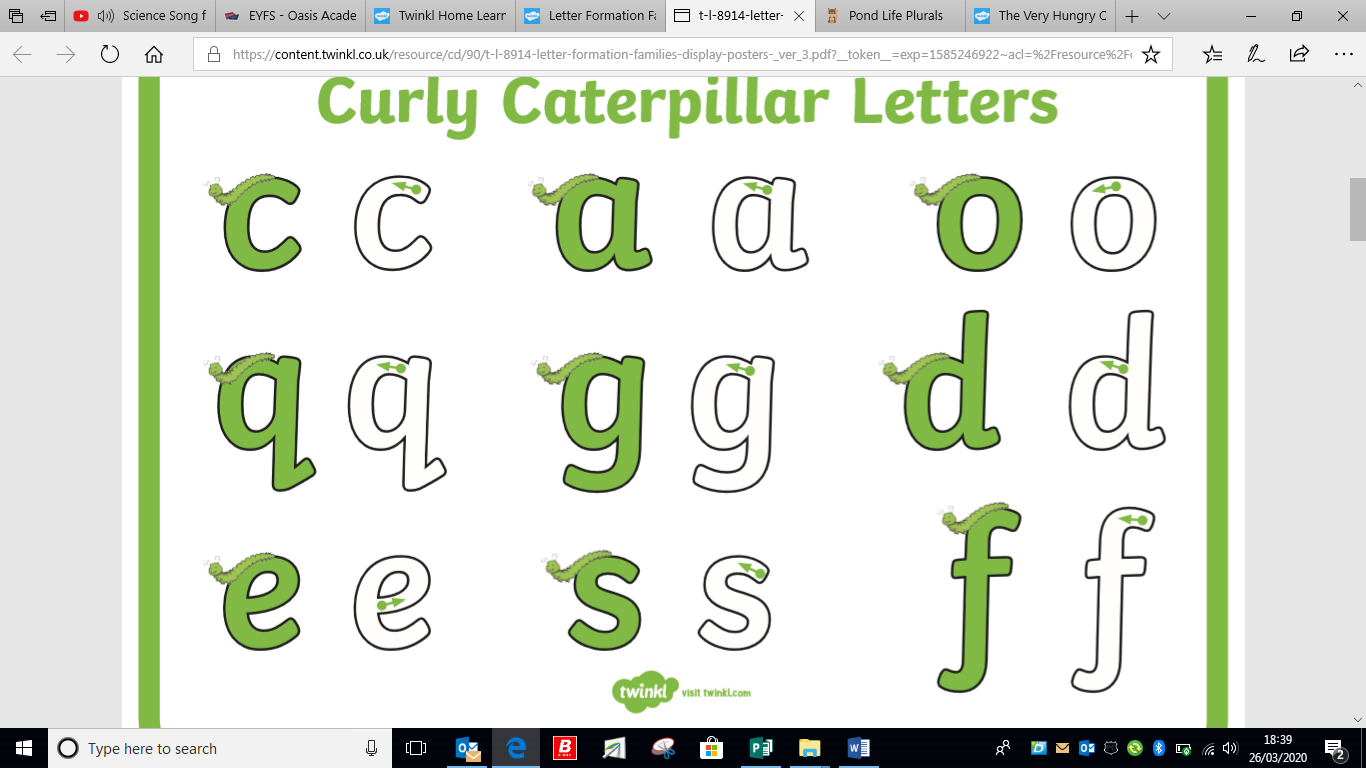 LunchWatch this video about the life cycle of a butterfly. https://www.youtube.com/watch?v=ImlHFOgTENkTalk about real life caterpillars. Where do they normally live? What do they like to eat? When do we normally see butterflies? What season? Spring, summer, autumn or winter? How do you know?Children to draw a picture of the caterpillar. Think about where your caterpillar will be living and eating.Challenge:Can you label your picture? What sounds can you hear? Don’t forget to use the sound mat. See images below. Can you write a sentence about each stage of the life cycle explaining what is happening? Children to continue forming letters correctly. Can you write these letters across your page making sure they are formed correctly. Use image below to help. The green dot shows where to start. Encourage children to not take their pencil off the page when writing each letter.If children are struggling, parent to write it with a highlighter, child to trace over it. Challenge: Can you write some words or sentences with these letters. qgdChildren to choose their favourite book and read with an adult. Can you find the sound or in the book. Can you find the tricky word ‘the’ and ‘go’. 